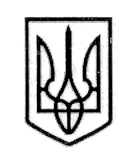 У К Р А Ї Н А СТОРОЖИНЕЦЬКА МІСЬКА РАДА ЧЕРНІВЕЦЬКОГО РАЙОНУЧЕРНІВЕЦЬКОЇ ОБЛАСТІВИКОНАВЧИЙ КОМІТЕТР І Ш Е Н Н Я 08 січня  2024 року                                                                                 № 3Керуючись ст.29 Закону України "Про місцеве самоврядування                в Україні", відповідно до впровадження проєкту «Інтеграція дітей з інвалідністю в Сторожинецьку МТГ, шляхом створення інклюзивного дитячого ігрового майданчика» за підтримки БО «БФ «Рокада» на території Сторожинецької міської територіальної громади та на підставі Акту приймання-передачі товарно-матеріальних цінностей (благодійної допомоги) від 29.12.2023р. №1/29-12/2023,   ВИКОНАВЧИЙ КОМІТЕТ МІСЬКОЇ РАДИ ВИРІШИВ:	1. Прийняти на баланс Сторожинецької міської ради товарно-матеріальні цінності, отримані від Благодійної організації «Благодійний фонд «Рокада» в рамках проєкту «Інтеграція дітей з інвалідністю в Сторожинецьку МТГ (перелік товарно-матеріальних цінностей додається).	2. Передати матеріальні цінності із балансу Сторожинецької міської ради на баланс Комунального підприємства «Зеленбуд» Сторожинецької міської ради Чернівецького району Чернівецької області (Василь АНТОНЮК) для встановлення інклюзивного дитячого майданчика в м.Сторожинець, вул.Б.Хмельницького, сквер «Юність» (перелік товарно-матеріальних цінностей додається).	3. Організацію робіт, пов’язаних із прийманням-передачею товарно-матеріальних цінностей покласти на відділ бухгалтерського обліку та звітності Сторожинецької міської ради та бухгалтерію КП «Зеленбуд» Сторожинецької міської ради.4. Контроль за виконанням даного рішення покласти на першого заступника Сторожинецького міського голови Ігоря БЕЛЕНЧУКА.Сторожинецький міський голова                                        Ігор МАТЕЙЧУКПідготував:Начальник відділу економічного розвитку,торгівлі, інвестицій та державних закупівель                       Юрій ДАНЕЛЮКПогоджено:Секретар міської ради                                                              Дмитро БОЙЧУКПерший заступник міського голови                                       Ігор БЕЛЕНЧУКНачальник юридичного відділу                                             Олексій КОЗЛОВНачальник відділу  організаційної та кадрової роботи                                                                   Ольга ПАЛАДІЙНачальник відділу документообігу                                       Микола БАЛАНЮКта контролю                 Додаток 1 до      рішення виконавчого комітету       від 08.01.2024 року № 3Перелік товарно-матеріальних цінностей, що приймаються на баланс Сторожинецької міської радиНачальник відділу економічного розвитку,торгівлі, інвестицій та державних закупівель                        Юрій ДАНЕЛЮК      Додаток 2 до      рішення виконавчого комітету       від 08.01.2024 року № 3Перелік товарно-матеріальних цінностей, що передаються на баланс Комунальному підприємству «Зеленбуд» Сторожинецької міської ради Чернівецького району Чернівецької областіНачальник відділу економічного розвитку,торгівлі, інвестицій та державних закупівель                        Юрій ДАНЕЛЮКЩодо приймання – передачітоварно-матеріальних цінностейНачальник відділу бухгалтерського обліку та звітності                                                                                       Марія ГРЕЗЮК№п/пНайменуванняЦіна за одиницю без ПДВ, грн.Кіль-кість, одиниць Сума, грн.1Ігровий комплекс для дітей з ОФМ202200,00грн.1202200,00грн.2Лавка зі спинкою10000,00 грн.110000,00 грн.ВСЬОГОВСЬОГОВСЬОГОВСЬОГО212200,00 грн.№п/пНайменуванняЦіна з урахуваннямдоставки, грн.Кількість, одиниць Сума, грн.1Ігровий комплекс для дітей з ОФМ202200,00грн.1202200,00грн.2Лавка зі спинкою10000,00 грн.110000,00 грн.ВСЬОГОВСЬОГОВСЬОГОВСЬОГО212200,00 грн.